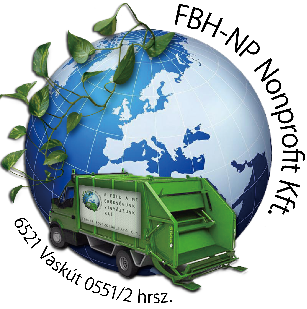 	csanádalberti	2020. évi hulladékgyűjtés rendjeAz FBH-NP Nonprofit KFT tájékoztatja a Tisztelt Lakosságot a 2020. évi (2020. májustól 2021. áprilisig) a biológiailag lebomló hulladék, elkülönítetten gyűjtött csomagolási hulladék gyűjtési rendjéről valamint lom hulladék elszállításának módjáról és a kommunális hulladék elszállításáról. *2021. januárjában két alkalmas fenyőfagyűjtést szervezünk, amelyről külön értesítjük Önöket.A biológiailag lebomló hulladékgyűjtés során az ingatlanoknál kertekben, udvarokban, konyhában keletkező minden szerves anyagtartalmú hulladék elszállítása történik az FBH-NP Nonprofit Kft. által díjmentesen biztosított biológiailag lebomló zsákban, illetve az ágnyesedéket max. 70 cm hosszú 50 cm átmérőjű kötegekben összekötve a zsák mellé helyezze ki oly módon, hogy a közterületen a begyűjtést végző gépjármű meg tudja közelíteni és kézi erővel mozgatható legyen. Amennyiben a biológiailag lebomló hulladékot nem ilyen formában helyezik ki, vagy ha a kommunális hulladékkal keveredik, akkor a gyűjtőjárattal nem áll módunkban elszállítani.A biológiailag lebomló hulladékok aprítás és komposztálás után hasznosításra kerülnek. Az elkészült komposztot a Tisztelt Érdeklődők a Regionális Hulladéklerakókban (Vaskút, Kiskunhalas, Felgyő) beszerezhetik.A begyűjtéssel egyidejűleg munkatársaink annyi cserezsákot biztosítanak, amennyi kihelyezésre került. Szükség esetén további zsák (legfeljebb havonta 4 db) az Önhöz legközelebb eső ügyfélszolgálaton vagy ügyfélkapcsolati ponton igényelhető.Elkülönítetten gyűjtött csomagolási hulladék szállítása (sárga fedeles edény)Az elkülönítetten gyűjtött csomagolási hulladék (sárga fedeles edényből) elszállítása minden hónap harmadik csütörtöki napján történik.A csomagolási hulladék gyűjtésére alkalmas edényzetben elhelyezhető hulladékok:Papírhulladék, italoskarton (újság, folyóirat, füzet, könyv, hullámpapír, csomagolópapír, kartondoboz lapítva, kiöblített italos kartondobozok kupak nélkül.Műanyag- és fémhulladékok (kiöblítve, kupak nélküli PET palack, PP, HDPE jelzésű flakonok, pl: tejfölös, samponos, ásványvizes, üdítős flakonok; műanyag zacskó vagy szatyor, háztartási fém, italos és konzervdoboz kiöblítve, apróbb fémtárgyak)HÁZHOZ MENŐ LOMTALANÍTÁSA lomtalanítást évente 2 alkalommal / ingatlan díjmentesen tudja igénybe venni az az ingatlantulajdonos, aki minden negyedévben megkapja hulladékszállításra vonatkozó számláját, valamint hátralékkal nem rendelkezik. Lomtalanítás keretében a háztartásban keletkezett lom (feleslegessé vált használati tárgyak, eszközök, bútorok, egyéb kisebb méretű tárgyak, anyagok zsákolva vagy kötegelve) kerül elszállításra.Lomtalanítási igényét a +36-20/401-4304 telefonszámon tudja jelezni. Kommunális hulladék gyűjtésA kommunális hulladék begyűjtésének napja továbbra is péntek.Amennyiben háztartásában nagy mennyiségben keletkezett kommunális hulladék, úgy többlethulladék elszállítására alkalmas zsákot biztosítunk díj ellenében ügyfélszolgálatunkon vagy ügyfélkapcsolati pontjaink egyikén.Ügyfélszolgálati helyek, ügyfélkapcsolati pontok, hulladékudvar nyitva tartása, elérhetőségek:Cím: 6521 Vaskút, 0551/2. hrsz.Telefonszám: 06-79/524-821E-mail cím: fbhnpkft@fbhnpkft.huÜgyfélszolgálati helyekÜgyfélkapcsolati pontokHulladékudvarBiológiailag lebomló hulladékgyűjtés (zöldjárat naptár)Biológiailag lebomló hulladékgyűjtés (zöldjárat naptár)Biológiailag lebomló hulladékgyűjtés (zöldjárat naptár)Biológiailag lebomló hulladékgyűjtés (zöldjárat naptár)Biológiailag lebomló hulladékgyűjtés (zöldjárat naptár)Biológiailag lebomló hulladékgyűjtés (zöldjárat naptár)Biológiailag lebomló hulladékgyűjtés (zöldjárat naptár)Biológiailag lebomló hulladékgyűjtés (zöldjárat naptár)Biológiailag lebomló hulladékgyűjtés (zöldjárat naptár)Biológiailag lebomló hulladékgyűjtés (zöldjárat naptár)Biológiailag lebomló hulladékgyűjtés (zöldjárat naptár)Biológiailag lebomló hulladékgyűjtés (zöldjárat naptár)Biológiailag lebomló hulladékgyűjtés (zöldjárat naptár)2020. év2020. év2020. év2020. év2020. év2020. év2020. év2020. év2021. év*2021. év*2021. év*2021. év* máj.  jún.  júl.  aug. szept.  okt.  nov.  dec.  jan. febr. márc. ápr.hétfő11.8.13.10.14.12.9.14.11.8.8.12.HétfőKeddSzerdaCsütörtökPéntekBaja, Tóth Kálmán u. 14/B08:00 – 12:0012:30 – 16:0008:00 – 12:0012:30 – 16:0008:00 – 12:0012:30 – 16:0007:00 -19:0008:00 – 12:00Hódmezővásárhely,Kossuth tér 1.07:30 – 14:3007:30 – 14:3007:30 – 20:0007:30 – 14:3007:30 – 14:00Kiskunhalas, Szilády Á. u. 5-7Zárva07:00 – 19:0008:00 – 12:0013:00 – 17:00ZárvaZárvaHétfőKeddSzerdaCsütörtökPéntekMakó,Széchenyi tér 7. I/16.08:00 - 11:30-12:00 – 16:00--Makó,Átrakóállomás 0141/84. hrsz. 12:00 – 16:0008:00 – 16:0008:00 – 11:3008:00 – 16:0008:00 – 16:00HétfőKeddSzerdaCsütörtökPéntekSzombatMakó,0141/84. hrsz.08:00-16:0008:00-16:0008:00-16:0008:00-16:0008:00-16:0008:00-16:00